POPIS PRODUKTU / VÝSTUPUDokument obsahuje zprávu o hodnocení metodiky a procesů řízení projektů na Ministerstvu financí „Projektová kancelář v.2“ s registračním číslem CZ.03.4.74/0.0/0.0/15_025/0001940. Jedná se  o  plnění indikátoru 8 05 00 „Počet napsaných a zveřejněných analytických a strategických dokumentů“ k 31.12.2021.Zavedením metodiky „Projektového řízení“ došlo ke zkvalitnění procesů řízení projektů na  Ministerstvu financí, kdy je přesně definováno jak uvést projekt v „život“, kdy jsou uvedené kroky při zahájení, realizaci a ukončení projektu, zda a jak bude projekt dokončen, pokud v průběhu realizace se narazí na problémy, jak budou řešeny a zda budou zdrojem poučení. Nastavená metodika „Projektového řízení“ usnadňuje dokončení projektů v daném čase, nákladech a  kvalitě.Metodika „Projektového řízení“:slouží jako vodítko pro projektové manažery, definuje zadavatele projektů, členy projektů a liniových vedoucích,umožňuje řídit projekty v konfliktu s prací v rámci liniové organizační struktury,popisuje, jak postupovat při vzniku konfliktů / rizik,upřesňuje projektové role a jejich kompetence,nastavuje role a působnost Projektové kanceláře,nastavuje kvalitativní parametry projektu,umožňuje neustálé zlepšování projektového řízení.Softwarový nástroj Správa projektového portfolia umožňuje definovat a sdílet projektové šablony, řídí životní cyklus projektu a  konsoliduje informace o stavu projektu včetně možnosti projektového reportingu.Pro realizaci projektů je nastavena sada procesů řízení projektu:schválení – jaké dokumenty a informace jsou potřebné, kdo je schvaluje a za jakých podmínek,zpracování projektového záměru – kdo zpracovává,realizace projektu – nastavení projektu, rolí, harmonogramu, náklady, sledování stavu projektu, řešení priorit, konfliktů/ rizik, eskalace, ukončení – ukončení projektu, vyhodnocen, poučení, archivace dokumentů atd.Grafické zpracování procesu řízení projektů je v následujících obrázcích:obr. 1 – proces „Projektového záměru“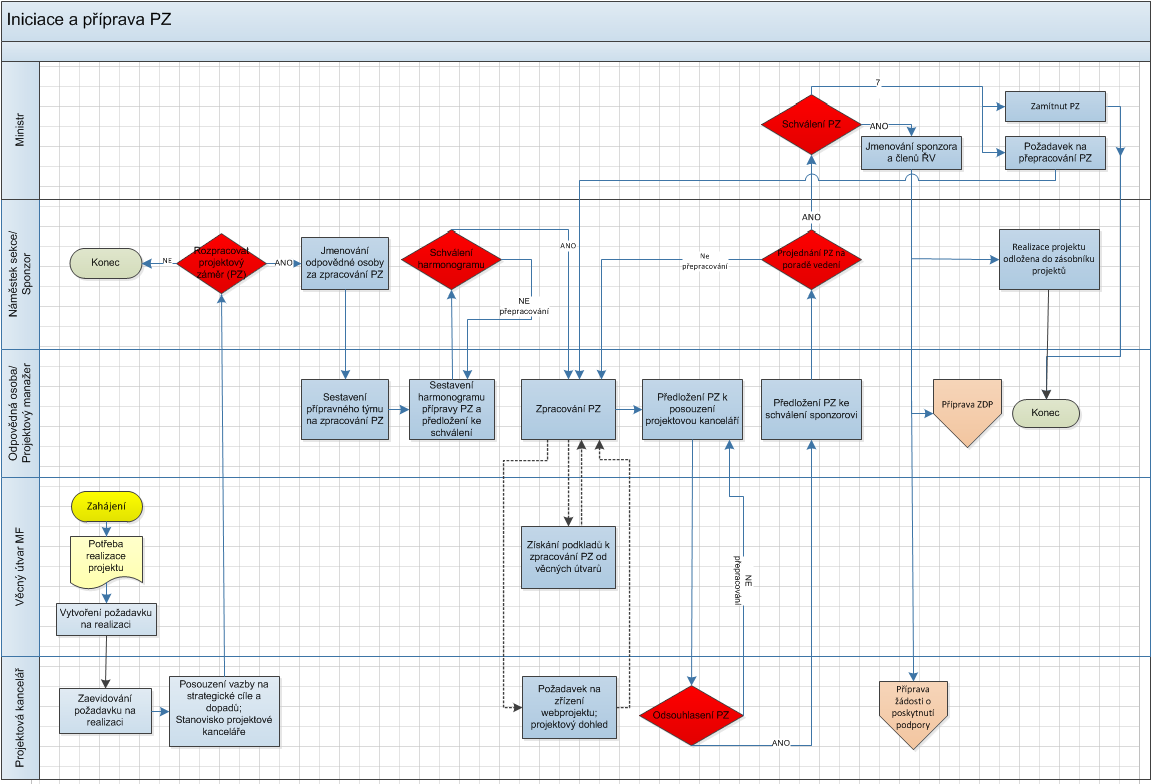 obr. 2 – proces „Příprava základního dokumentu projektu“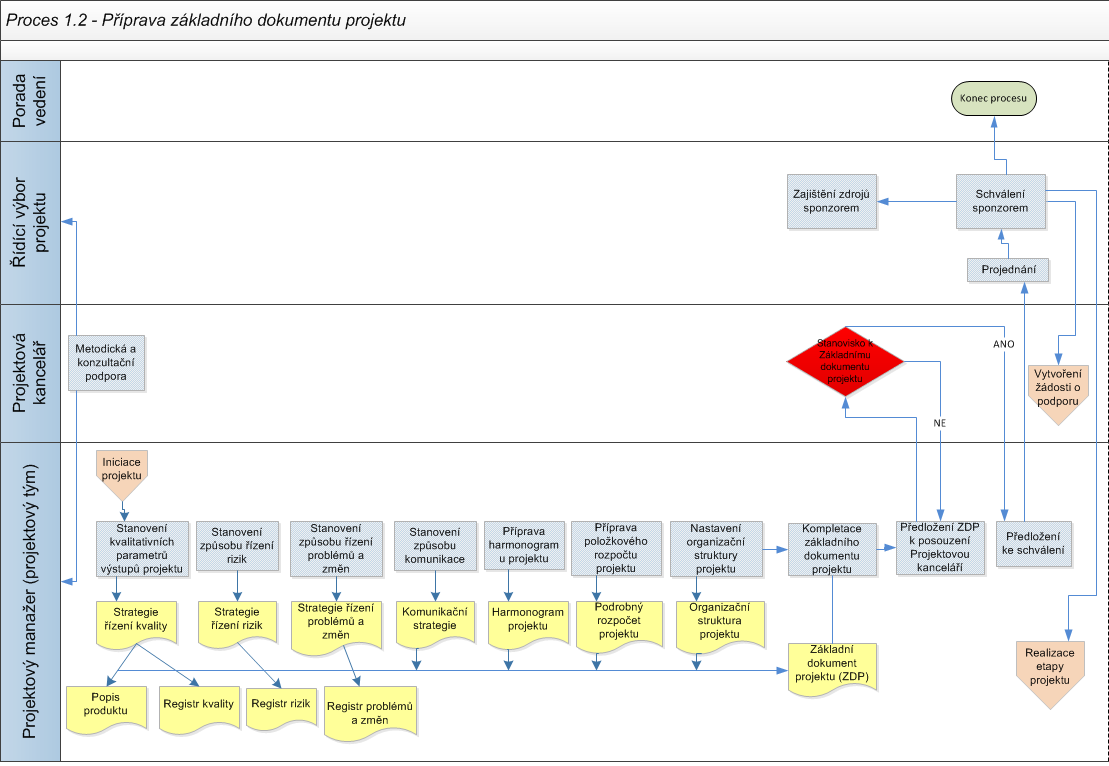 obr. 3 – proces „Realizace projektu“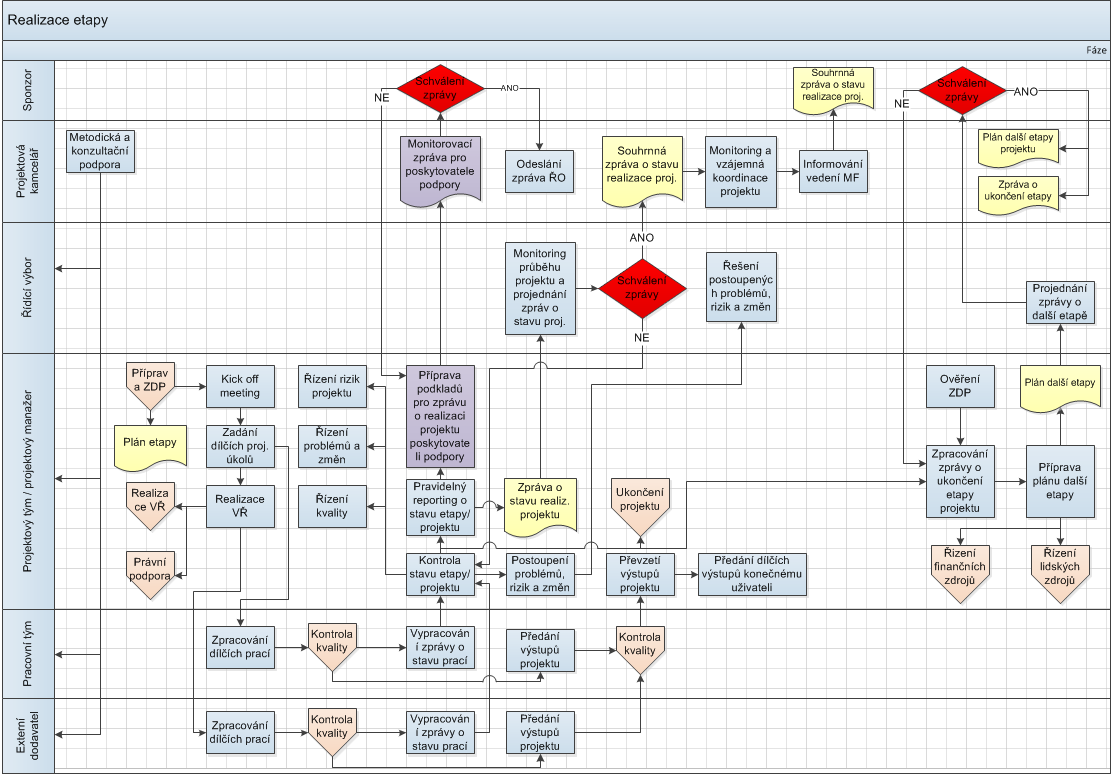 Obr. 4 – proces „Řízení problémů a změn“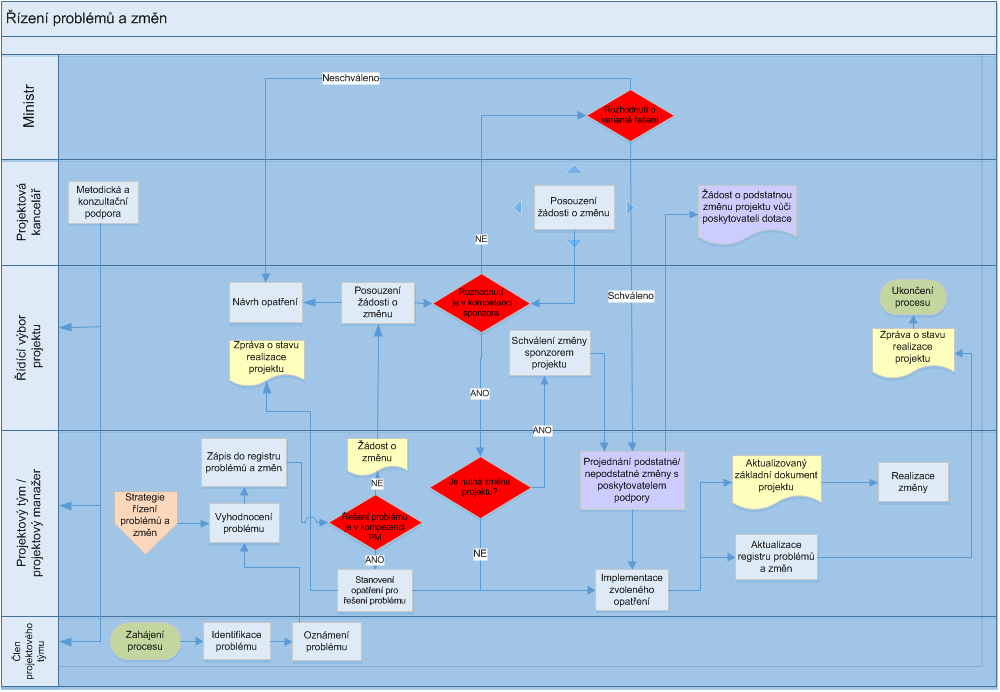 Obr. 5 – proces „Ukončení projektu“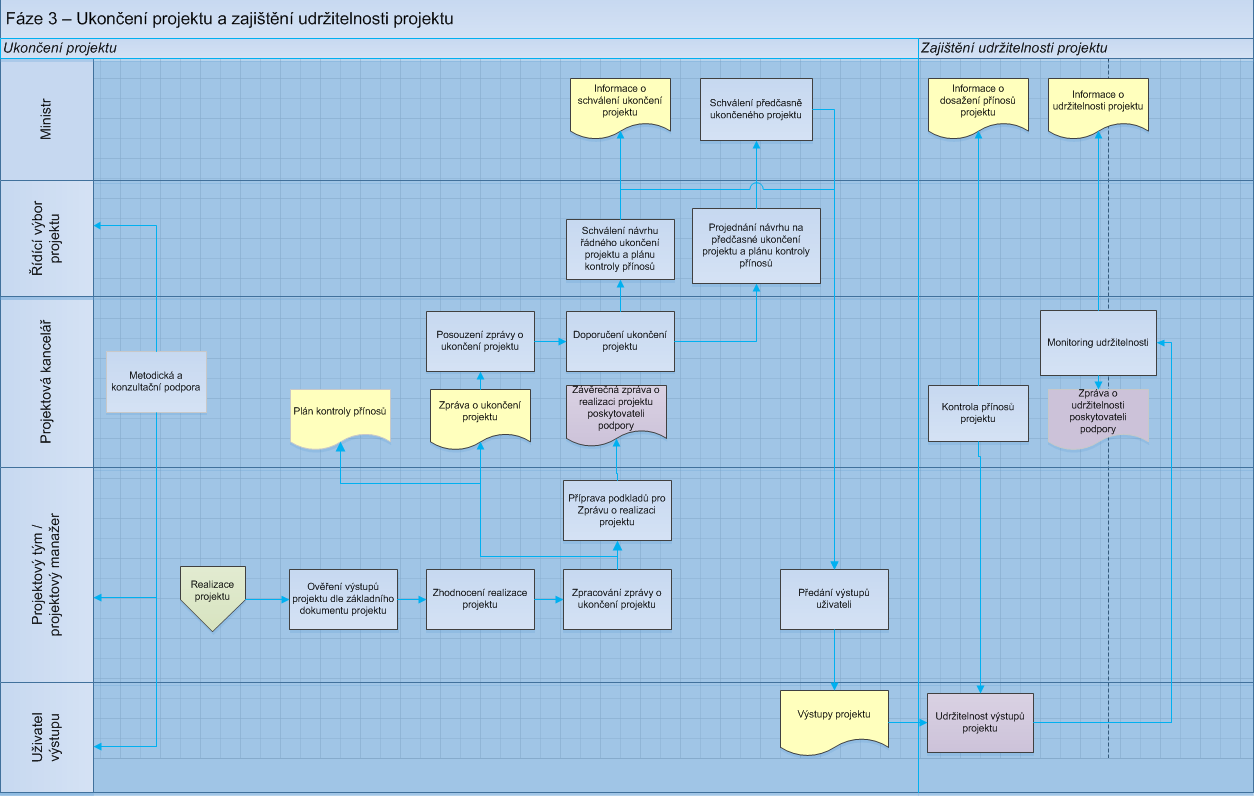 Hodnocení metodiky a procesů řízení projektu:Pro hodnocení konkrétních projektů je využívána níže uvedená šablona (tabulka):Zavedení metodiky pro projektové řízení je nekonečný proces, kdy je nutné pracovní postupy neustále upravovat a vylepšovat na základě zkušeností z průběhu realizace jednotlivých projektů. Cílem je  umožnění dokončení projektů dle očekávaných parametrů, kdy výstupy jednotlivých projektů je  realizována strategie firmy.Název projektu:Projektová kancelář v.2 Číslo projektu:CZ.03.4.74/0.0/0.0/15_025/0001940Projektový manažer: RNDr. Petr CabadajHodnocená fáze:Zpráva o hodnocení metodiky a procesů řízení projektů na Ministerstvu financíDůvod hodnocení: Závěrečná zprávaIDOblastP.č.PopisHodnoceníPopis nálezuNavržené nápravné opatřeníAVedení prací na projektu1Jsou nastaveny role a  odpovědnosti v projektu správně?1Nastavení rolí je   přesně vymezeno, rovněž kompetence projektového týmu. AVedení prací na projektu2Jsou změny projektu dostatečně řízeny, dokumentovány, schvalovány?2Jsou nastaveny procesy, které projektový tým v pravidelných intervalech dokumentuje a řídí dle skutečných dopadů na  realizaci projektu. AVedení prací na projektu3Je postupováno v souladu s  metodikou projektového řízení MF ČR?1Při realizaci projektu je  postupováno v souladu s metodikou projektového řízení MF.AVedení prací na projektu4Jsou případné odchylky od metodiky popsány a předem schváleny řídicím výborem projektu?1Postup pro tento případ je jasně popsán v metodice projektového řízení a  jsou definovány pracovní postupy.BDokumentace1Je nastavená a dodržována jmenná konvence souborů?1Ano.BDokumentace2Jsou ukládány zdrojové soubory všech vytvářených dokumentů ukládány do  doporučené struktury adresářů úložiště?2Ano, zdrojové soubory jsou ukládány v  předem dané struktuře. Tato struktura usnadňuje rychlou orientaci i  pro  nově příchozí členy projektu a rovněž pro  členy řídícího výboru.BDokumentace3Jsou využívány šablony PK ke  všem dokumentům, pro které existují? 2Ano, primárně jsou využívány připravené šablony dokumentů dle PK, které jsou přístupné v projektovém nástroji pro řízení projektů.BDokumentace4Jsou všechny dokumenty řízeny?1Ano, probíhá pravidelná aktualizace dokumentů a jsou přístupné v projektovém nástroji.CZainteresované strany1Jsou identifikovány všechny zainteresované strany a osoby (okruhy osob)?1Ano, v rámci daného projektu.DLidské zdroje1Mají všechny role v rámci projektu popsánu svoji roli a odpovědnosti?2Ano, role jsou přesně definovány, je rovněž nutné definovat okruh uživatelů rolí.DLidské zdroje2Všechny LZ převzaly jmenovací dekrety?1Ano. DLidské zdroje3Mají LZ v projektu dostatečné zkušenosti?3V průběhu projektu dochází ke změnám ve  složení projektového týmu, vzniká nutnost nového zaškolovaní jeho členů a dalšímu zvyšování odbornosti u nových členů projektu.DLidské zdroje4LZ mají zástupy v případě neúčasti delší než 3 dny?2Ne vždy dochází k zástupu člena projektového týmu. DLidské zdroje5Jsou LZ uvolňovány z liniových aktivit?1Ano, nastavením dostatečných kompetencí, schválením výstupů projektu a strategie kvality projektu.DLidské zdroje6Jsou dodavatelé aktivní součástí projektu?2Ano.EHarmonogram1Je vypracován a schválen harmonogram projektu (podrobný na nejbližší fázi, rámcový do konce projektu)?1Zpracovaný harmonogram je reálný a je dodržen.EHarmonogram2Je harmonogram projektu pravidelně aktualizován?1Harmonogram je v průběhu realizace projektu v zásadních parametrech dodržován. Dochází k pravidelnému vyhodnocování nastavených dílčích termínů a kontrole konečného termínu projektu.EHarmonogram3Mají aktivity v harmonogramu definovány předchůdce a  návaznosti?2Ano, ve vytvořeném harmonogramu jsou jednotlivé aktivity vzájemně provázány včetně stanovení milníků.EHarmonogram4Mají jednotlivé úkoly v  harmonogramu definované vlastníky?1Ano, k jednotlivým úkolům jsou definováni vlastníci.EHarmonogram5Jsou jednotlivé výstupu/produkty součástí harmonogramu projektu?2Výstupy produktu jsou částečně zahrnuty do  zpracovaného harmonogramu.EHarmonogram6Je sledována kritická cesta projektu?1Ano, kritická cesta je  sledována v rámci harmonogramu, jelikož změna úkolu na kritické cestě může vést ke  změně termínu dokončení projektu.FFinancování projektu1Jsou finanční prostředky řádně rozpočtovány?1Ano, rozpočet projektu je dodržen, probíhají kontroly nákladů, aktualizace rozpočtu a  průběžné vyhodnocování.FFinancování projektu2Je schválen investiční záměr? 1Ano, investiční záměr je  schválen.FFinancování projektu3Dodržují se termíny splatnosti faktur?1Ano, jsou dodržovány termíny splatnosti faktur.GRizika1Má každé riziko určeného vlastníka?2Projektová rizika jsou řízena vedoucím projektu.GRizika2Je registr rizik pravidelně aktualizován?1Rizika jsou pravidelně aktualizována, tak aby došlo k včasnému a  řádnému plnění daného projektu.Zpracoval:Ing. Petr Bradáč Ing. Petr Bradáč Projektový manažer: RNDr. Petr Cabadaj RNDr. Petr CabadajDatum:31.12.2021 